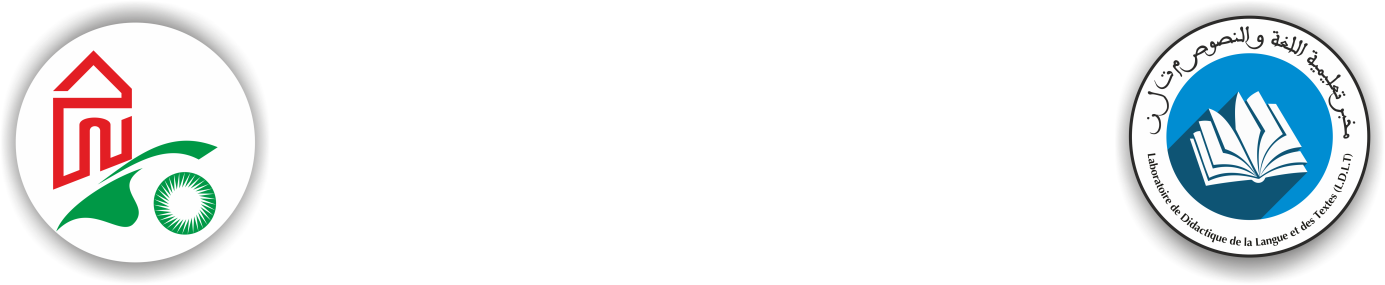 جامعة يحيى فارس/ المديةكلية الآداب واللغات / قسم اللغة والأدب العربيمخبر تعليمية اللغة والنصوصالملتقى الوطني الأول:''الأبعاد الإيديولوجية والتمثلات الثقافية في الرواية الكولونيالية وما بعد الكولونيالية''استمارة المشاركةالاسم واللقب: ......................................................................................الرتبة....................................المؤسسة......................................................البريد الالكتروني .....................................................................................الهاتف............................................................................المحور................................................................................................عنوان المداخلة........................................................................................الملخص..........................................................................................................................................................................................................................................................................................................................................................................................................................................................................................................................................................................................................................................................................................................................................................................................................................................................................................................................................................................................................................................................................................................................................................................................................................................................................................................................................................................................................................................................................................................................................................................................................................................................................................................................................................................................................................................................................................................................................................................................................................................................................................................................................................................................................................................................................................................................................................................................................................................................................................................................................................................................................................................................................................................................................................................................................................................................